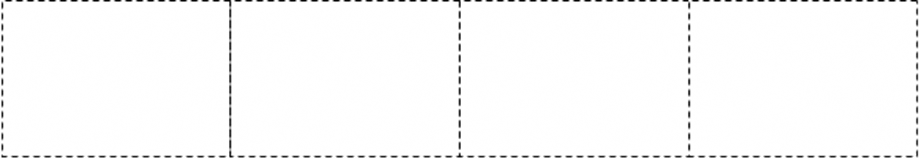 第１７号様式（第１３条関係）（用紙　日本産業規格Ａ４縦長型）教育職員免許状再交付申請書                                                                               　  年　　月　　日神奈川県教育委員会　殿                      　　 　　申請者  住    所                          　　　　     氏　　名         　                    　　　　電話番号（昼間の連絡先）                              　　　　（　　　）　　　－  次の教育職員免許状について、再交付を受けたいので別紙関係書類を添えて申請します。再交付を申請する免許状備考　１　申請者住所は、現職の教員にあつては、勤務校名を記入してください。２  別紙関係書類として、破損又は汚損等の事由による場合はその免許状を、紛失、盗難、焼失等の事由による場合はその事実を証明する書類を添付してください。３　特別支援学校教諭免許状で、新教育領域の追加の定めを受けている場合は、当該新教育領域及び当該領域の追加年月日を（　）書きしてください。本籍地生年月日免許状の種類教科、領域(追加領域)又は事項番号授与年月日(領域追加年月日)及び授与権者(○で囲む)都･道府･県Ｍ・Ｔ・Ｓ・Ｈ年　月　　　日教諭免許状第　　　号ＳＨ　  年   月　 日Ｒ 神奈川県教育委員会神奈川県知事